Circuit 1Unidirectional link – no other pins connected (model does simulate effect of internal receiver in the IOB for the TX i.e. representative of how 2-pin bi-dir LVDS would look like)Cable model is 50ohm cable @50inches (consistent for both scenario’s so ok for comparative sims)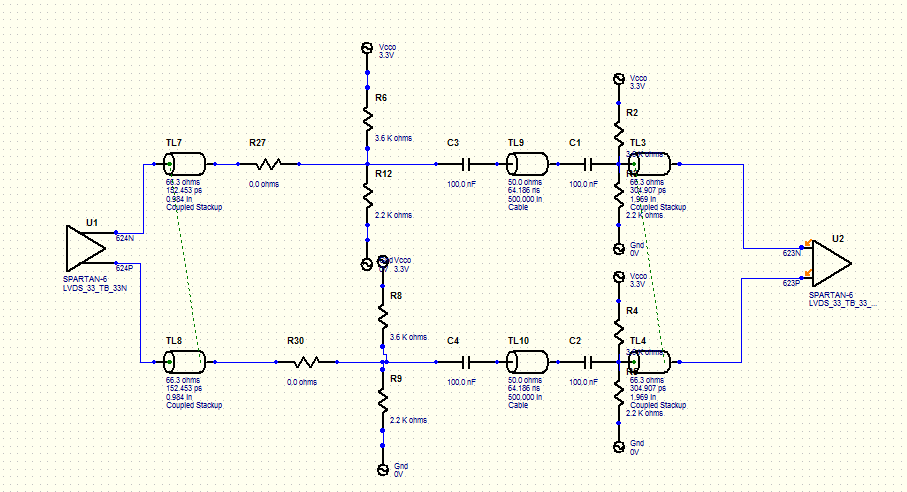 Sim settings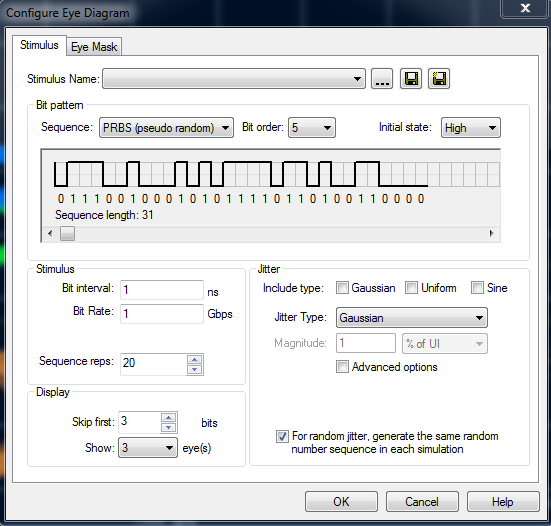 1000MbpsEye Height: 597mVEye Width: 846ps (of 1000ps) 85%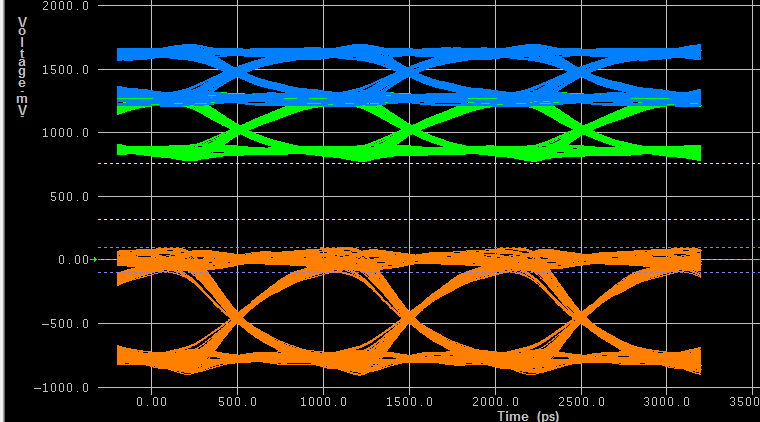 Circuit 2 Simulating the effect of tying another set of pins to transmitter (emulates RX for other direction) . RX IO in tri-state.Each pin has CRLC network (pulled from S6 model for FGG484 pkg)Eg C10 -> C_comp ,   L2 -> L_pkg,  R32 -> R_pkg,  C9 -> C-pkg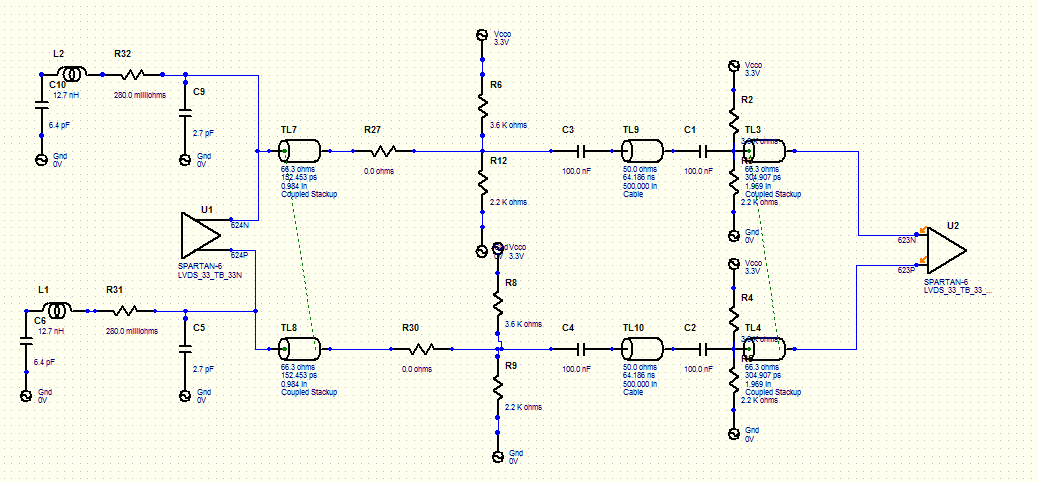 Sim settings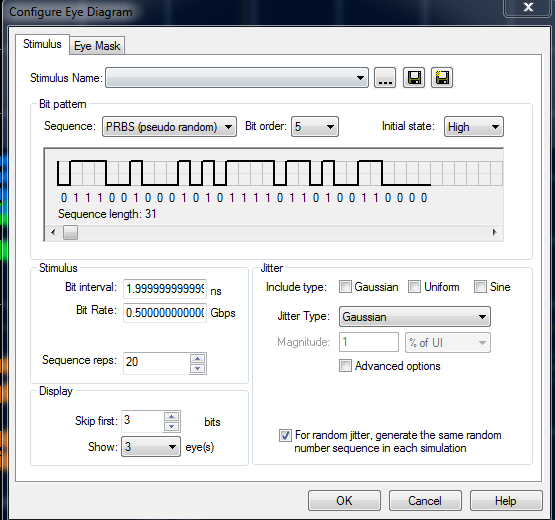 500MbpsEye Height: 440mVEye Width: 1779ps (of 2000ps) 88%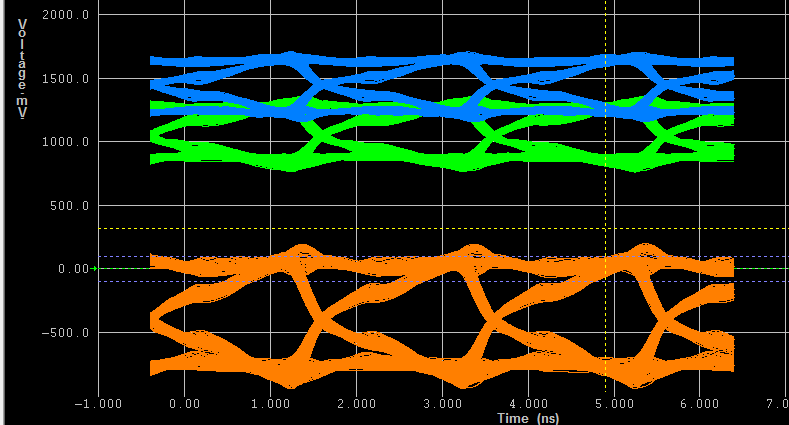 600MbpsEye Height: 405mVEye Width: 1254ps (of 1666ps) 75%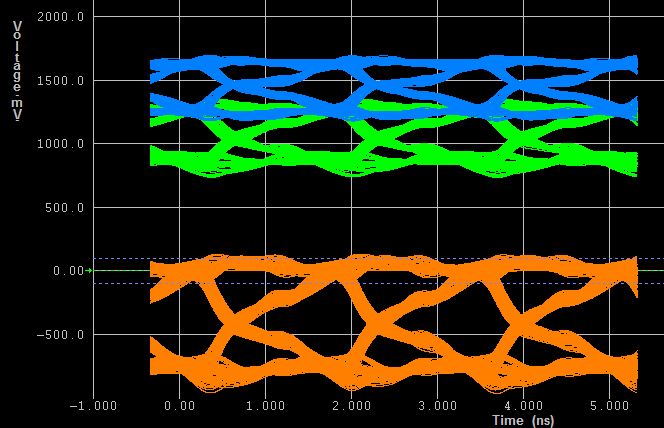 700MbpsEye Height: 269mVEye Width: 835ps (of 1428ps) 58%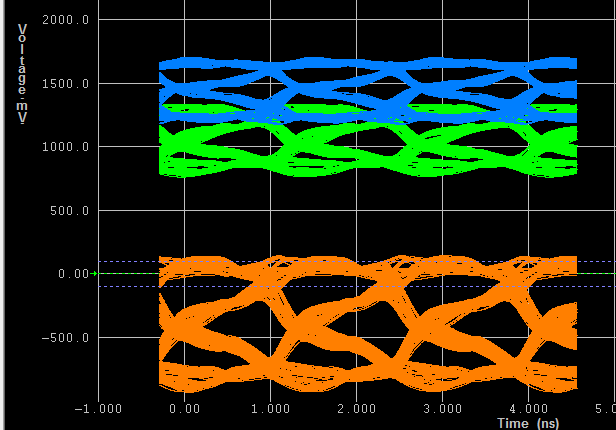 800MbpsEye Height: 143mVEye Width: 508ps (of 1025ps) 49.5%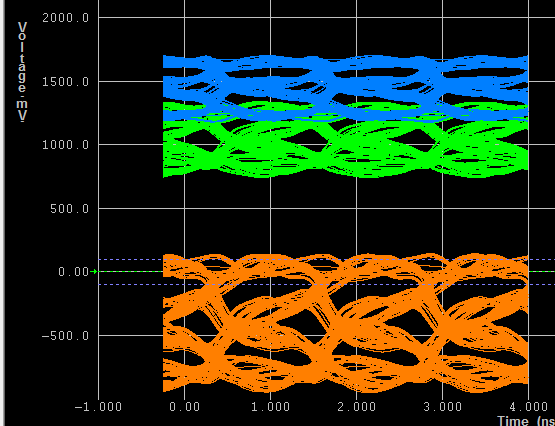 900MbpsEye closed!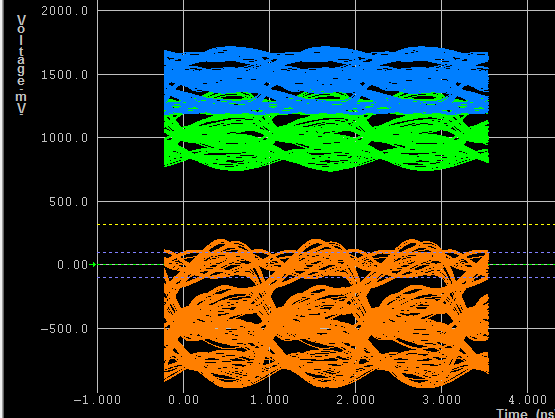 Circuit 3Adding same at RX end to emulate our system accurately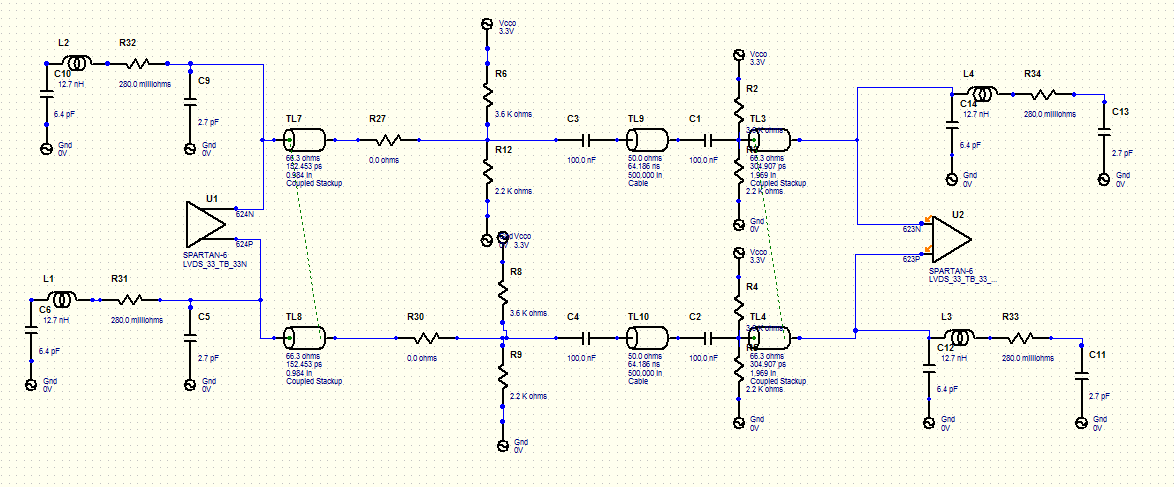 500MbpsEye Height: 421mVEye Width: 1791ps (of 2000ps) 90%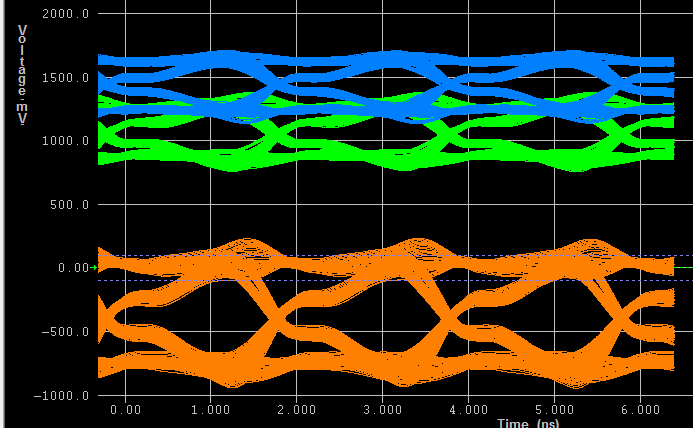 600MbpsEye Height: 320mVEye Width: 1302ps (of 1666ps) 78%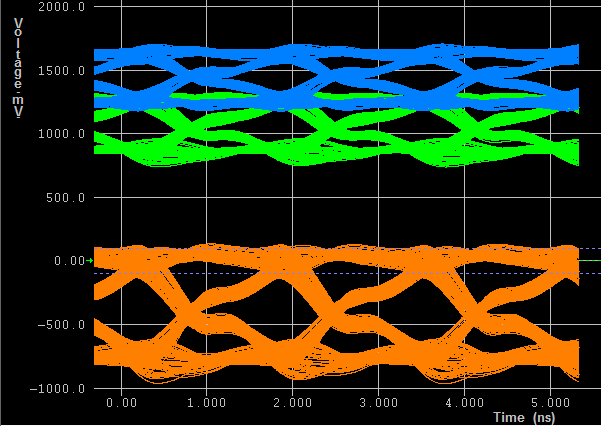 700MbpsEye Height: 195mVEye Width: 935ps (of 1428ps) 65%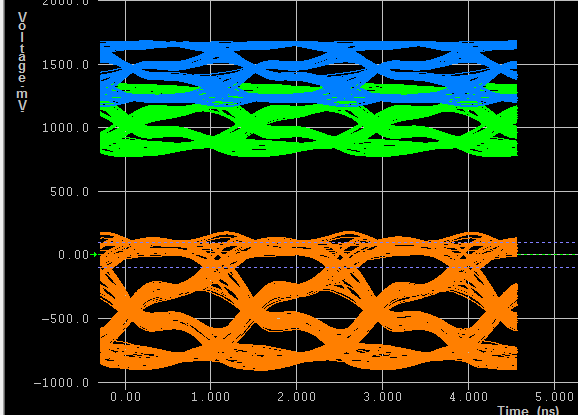 800MbpsEye Height: 39mVEye Width: 308ps (of 1025ps) 30%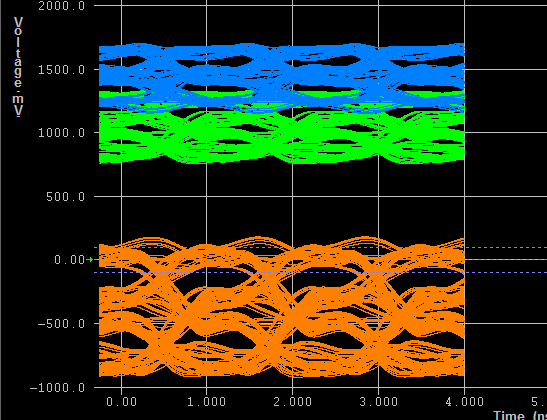 Results SummaryTable below shows Eye height/width versus datarate when modelled with extra pins